BausteineZahlen zerlegenInhalt:Streifen mit Plättchen				S. 1Arbeitsblatt „Immer __. Zerlege.“		S. 2Zerlegungen leer					S. 3Sortiertafel „Immer __“				S. 4Zahlenhäuser leer					S. 5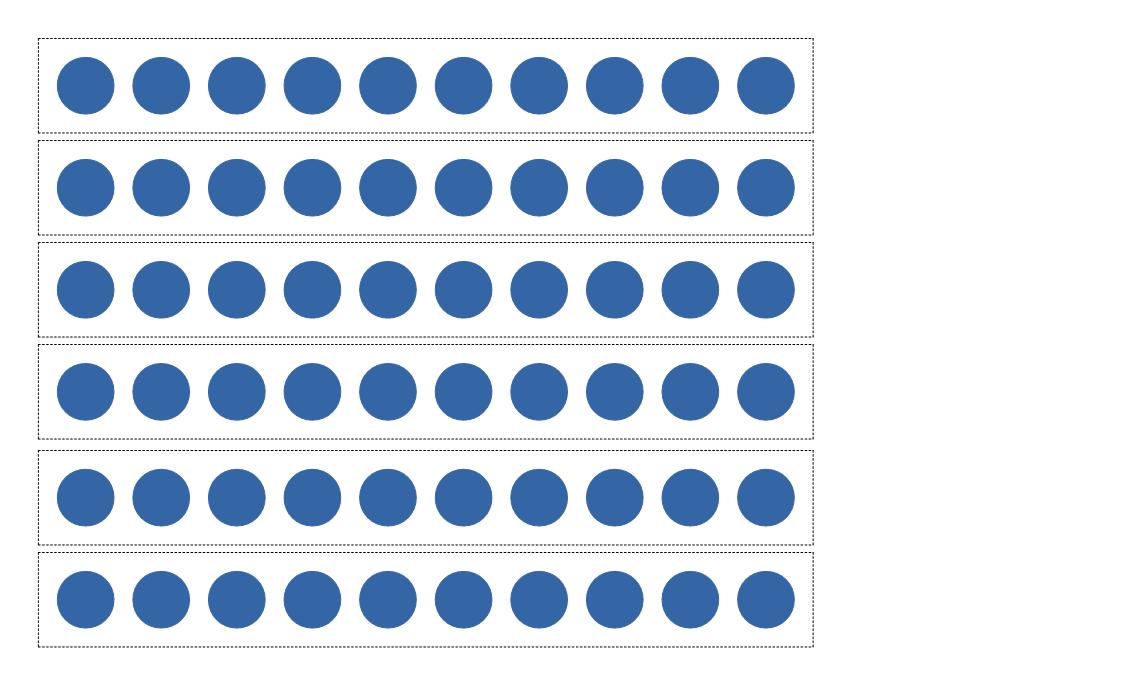 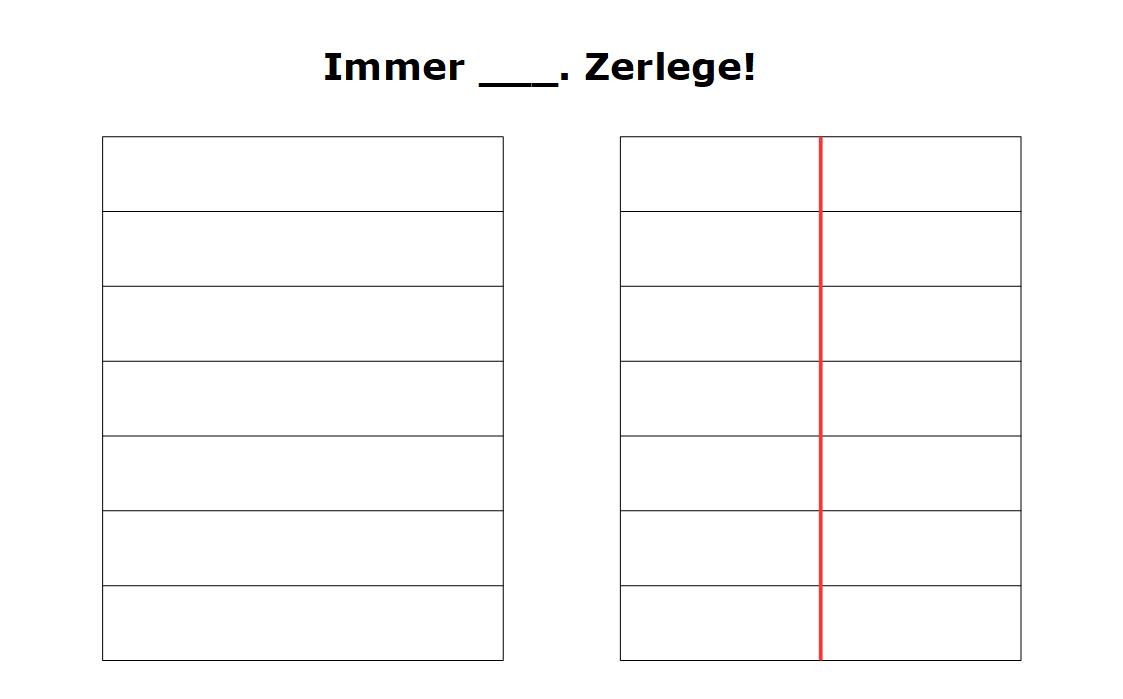 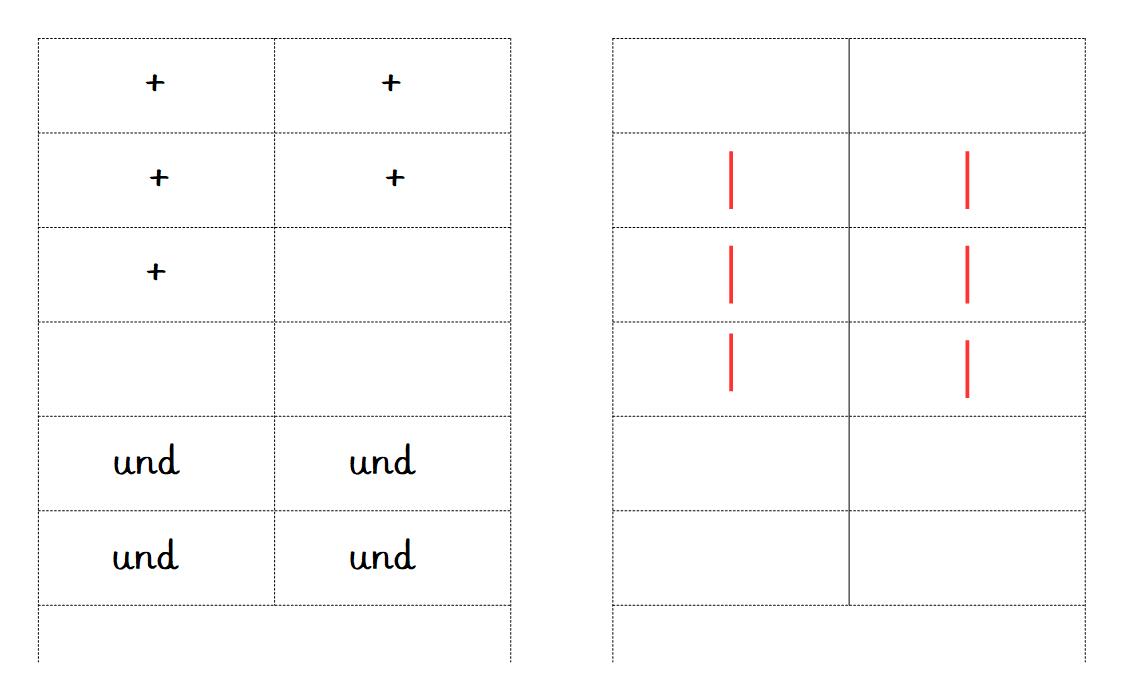 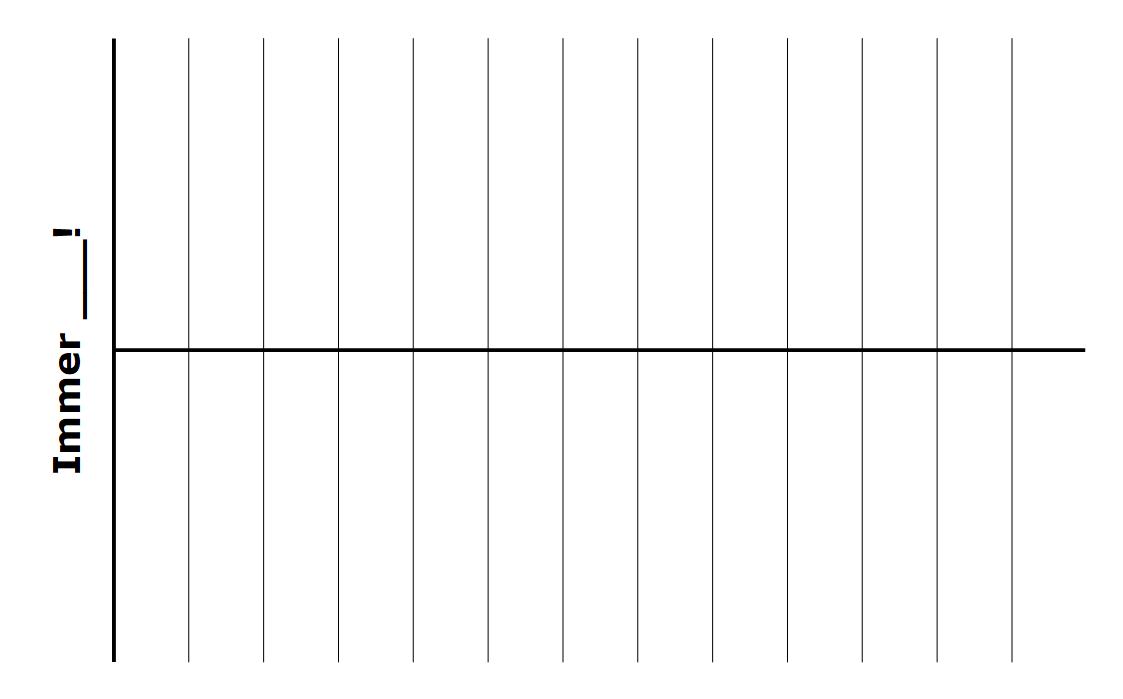 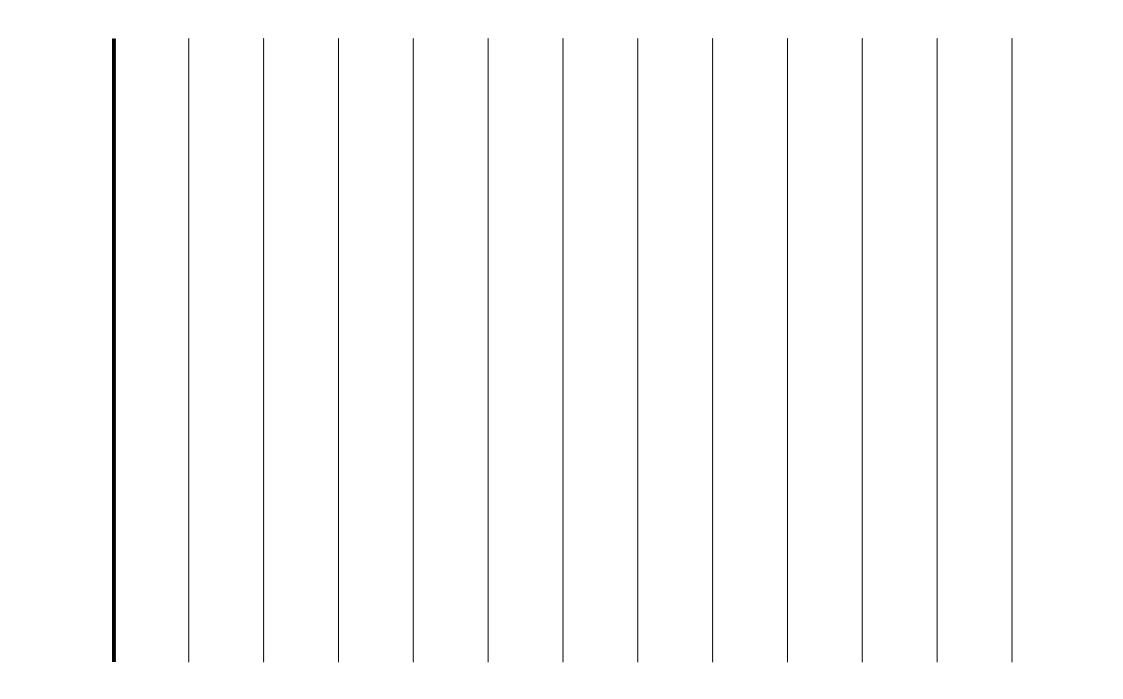 